Informacje pomagające oszacować wycenę nagrania eventu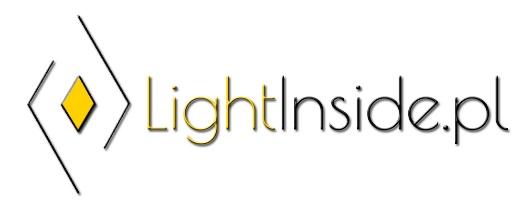 Data zapytania ofertowego:……………………………………….Klient:………………………………………………………………………... Jaka jest tematyka eventu: koncert, impreza firmowa, konferencja itd. Podaj miejsce eventu, ewentualnie link do zdjęć z tego miejsca.Podaj rozmiar eventu (ilość uczestników, wielkość przestrzeni wydarzenia)Data eventu. Harmonogram eventu, podany godzinowo. Ilość dni?Czy chcesz przeprowadzić wywiady z uczestnikami? Jeśli tak, to ile?Kto (lub co) ma być uwieczniony na nagraniach dodatkowo (gość, loga firm, ważne momenty w trakcie eventu, nagranie całych wykładów konkretnych prelegentów)?Jaki jest przewidywany przez ciebie czas trwania video relacji z eventu? Ile przewidujesz operatorów do nagrań?Czy chcesz dodatkowo fotografa, który uwieczni na zdjęciach ważne momenty w trakcie eventu?Czy chcesz mieć zabawny film zza kulis takiego eventu tzw. backstage?Podaj proszę inspiracje filmowe z innych eventów, jeśli takowe znalazłeś (linki):Przygotowania, które wydaje Ci się, że będą potrzebne:Stworzenie ruchomego intro z logo Twojej firmyDodanie opisów w filmie (to co mówisz w formie pisemnej dla osób, które odtwarzają filmy w trybie cichym)Dodanie tytułu na początku (lub intro) oraz namiarów na Twoją firmę i wezwania do działania klienta (CTA) na końcu tzw. outro.Sprzęt jaki będzie nam potrzebny według ciebie do nagrań: Dwie kamery (przydatne do wywiadów)Mikrofon kierunkowy lub zestaw mikrofonów bezprzewodowych (przydatne do wywiadów)Dodatkowe oświetlenieStabilizatory (gimbale) – do ujęć dynamicznych w ruchu.Dron (ujęcia z lotu ptaka)Gdzie film będzie udostępniany: FB, YT, Instagram, strona www?Jakie są preferencje co do muzyki użytej jako podkład? Czy są jakieś preferencje w trakcie montażu filmu: preferowane filtry, przejścia, rodzaj czcionki, elementy graficzne?Czy w regulaminie dołączanym przy sprzedaży biletów uwzględniłeś jako organizator zgodę uczestników na publikowanie swojego wizerunku?Czy jest jakiś budżet, w którym mamy się zmieścić?Czy jest termin tzw. deathline na wykonanie video relacji z Twojego eventu?Odeślij na mój adres e-mail: anna@lightinside.pl odpowiedzi na interesujące Cię kwestie. Daj mi chwilę na oszacowanie ceny (około doby). Jeśli ją zaakceptujesz – działamy!Pozdrawiam ciepłoAnna ZającLightinside.pl